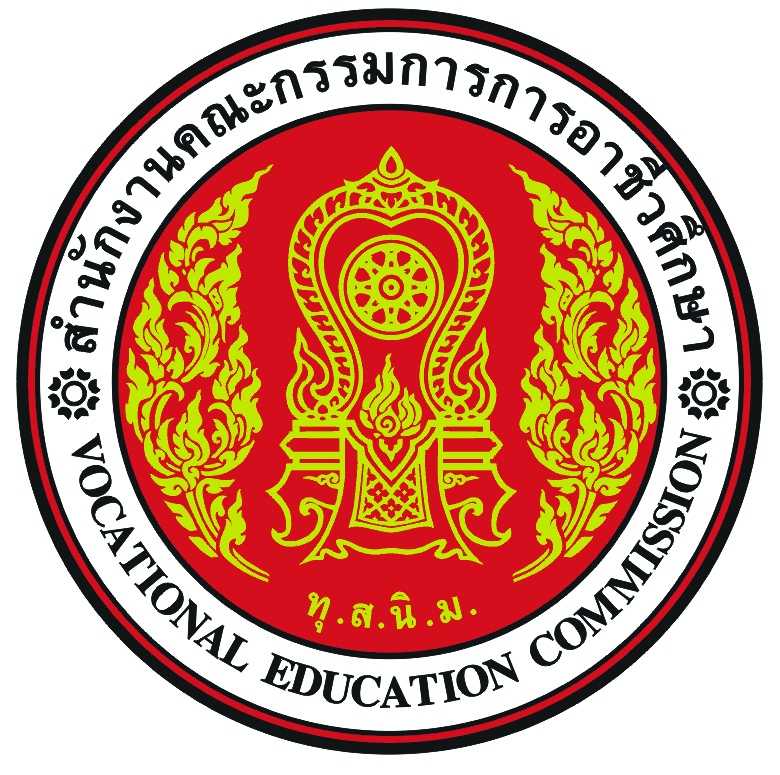 งานวางแผนและงบประมาณชื่อโครงการ/กิจกรรม/งาน      สถานที่ปฏิบัติ     วัน/เดือน/ปี     ผู้รับผิดชอบ	ฝ่าย  		งาน  		ชื่อผู้รับผิดชอบ  * หมายเหตุ  กรุณาช่วยส่ง 	– File รูปภาพให้เจ้าหน้าที่ธุรการงานวางแผนและงบประมาณ หรือ				-  รูปภาพทาง E-mail : Kissana_19@hotmail.comวัตถุประสงค์.........................................................................................................................................................................................................................................................................................................................................................................................................................................................................................................................................................................................................สถานที่ดำเนินงานและระยะเวลาดำเนินงานวัตถุประสงค์.........................................................................................................................................................................................................................................................................................................................................................................................................................................................................................................................................................................................................สถานที่ดำเนินงาน................................................................วัตถุประสงค์.........................................................................................................................................................................................................................................................................................................................................................................................................................................................................................................................................................................................................ระยะเวลาดำเนินงาน..........................................................งบประมาณผลการดำเนินงาน...............................................................................................................................................................................................................................................................................................................................................................................................................................................................................................................................................................................................................................................................................................................................................................................................................................................................................................ปัญหา อุปสรรค ..........................................................................................................................................................................................................................................................................................................................................................................................................................................................................................................................................ข้อเสนอแนะ........................................................................................................................................................................................................................................................................................................................................................................................................................................................  ไม่มีงบประมาณ / ค่าใช้จ่ายผลการดำเนินงาน...............................................................................................................................................................................................................................................................................................................................................................................................................................................................................................................................................................................................................................................................................................................................................................................................................................................................................................ปัญหา อุปสรรค ..........................................................................................................................................................................................................................................................................................................................................................................................................................................................................................................................................ข้อเสนอแนะ........................................................................................................................................................................................................................................................................................................................................................................................................................................................  มีค่าใช้จ่ายตามแผน/โครงการผลการดำเนินงาน...............................................................................................................................................................................................................................................................................................................................................................................................................................................................................................................................................................................................................................................................................................................................................................................................................................................................................................ปัญหา อุปสรรค ..........................................................................................................................................................................................................................................................................................................................................................................................................................................................................................................................................ข้อเสนอแนะ........................................................................................................................................................................................................................................................................................................................................................................................................................................................งปม. จำนวน.........................บาทผลการดำเนินงาน...............................................................................................................................................................................................................................................................................................................................................................................................................................................................................................................................................................................................................................................................................................................................................................................................................................................................................................ปัญหา อุปสรรค ..........................................................................................................................................................................................................................................................................................................................................................................................................................................................................................................................................ข้อเสนอแนะ........................................................................................................................................................................................................................................................................................................................................................................................................................................................อุดหนุน   จำนวน ............... บาทผลการดำเนินงาน...............................................................................................................................................................................................................................................................................................................................................................................................................................................................................................................................................................................................................................................................................................................................................................................................................................................................................................ปัญหา อุปสรรค ..........................................................................................................................................................................................................................................................................................................................................................................................................................................................................................................................................ข้อเสนอแนะ........................................................................................................................................................................................................................................................................................................................................................................................................................................................เงินรายได้ จำนวน.................บาทผลการดำเนินงาน...............................................................................................................................................................................................................................................................................................................................................................................................................................................................................................................................................................................................................................................................................................................................................................................................................................................................................................ปัญหา อุปสรรค ..........................................................................................................................................................................................................................................................................................................................................................................................................................................................................................................................................ข้อเสนอแนะ........................................................................................................................................................................................................................................................................................................................................................................................................................................................ค่าใช้สอย...............................บาทผลการดำเนินงาน...............................................................................................................................................................................................................................................................................................................................................................................................................................................................................................................................................................................................................................................................................................................................................................................................................................................................................................ปัญหา อุปสรรค ..........................................................................................................................................................................................................................................................................................................................................................................................................................................................................................................................................ข้อเสนอแนะ........................................................................................................................................................................................................................................................................................................................................................................................................................................................ค่าวัสดุ..................................บาทผลการดำเนินงาน...............................................................................................................................................................................................................................................................................................................................................................................................................................................................................................................................................................................................................................................................................................................................................................................................................................................................................................ปัญหา อุปสรรค ..........................................................................................................................................................................................................................................................................................................................................................................................................................................................................................................................................ข้อเสนอแนะ........................................................................................................................................................................................................................................................................................................................................................................................................................................................ค่าตอบแทน..........................บาทผลการดำเนินงาน...............................................................................................................................................................................................................................................................................................................................................................................................................................................................................................................................................................................................................................................................................................................................................................................................................................................................................................ปัญหา อุปสรรค ..........................................................................................................................................................................................................................................................................................................................................................................................................................................................................................................................................ข้อเสนอแนะ........................................................................................................................................................................................................................................................................................................................................................................................................................................................คงเหลือ .............................. บาทผลการดำเนินงาน...............................................................................................................................................................................................................................................................................................................................................................................................................................................................................................................................................................................................................................................................................................................................................................................................................................................................................................ปัญหา อุปสรรค ..........................................................................................................................................................................................................................................................................................................................................................................................................................................................................................................................................ข้อเสนอแนะ........................................................................................................................................................................................................................................................................................................................................................................................................................................................ลงชื่อ................................ผู้รายงาน(นายธวัชชัย  หนูอินทร์) ผู้อำนวยการวิทยาลัยสารพัดช่างสงขลา(นายธวัชชัย  หนูอินทร์) ผู้อำนวยการวิทยาลัยสารพัดช่างสงขลา(.......................................................)ลงชื่อ...........................................(นายธวัชชัย  หนูอินทร์) ผู้อำนวยการวิทยาลัยสารพัดช่างสงขลา(นายธวัชชัย  หนูอินทร์) ผู้อำนวยการวิทยาลัยสารพัดช่างสงขลาตำแหน่ง ........................................(นางสาวศิรินันท์  เอียดเหลือ)(นายธวัชชัย  หนูอินทร์) ผู้อำนวยการวิทยาลัยสารพัดช่างสงขลา(นายธวัชชัย  หนูอินทร์) ผู้อำนวยการวิทยาลัยสารพัดช่างสงขลาหัวหน้างานวางแผนและงบประมาณ(นายธวัชชัย  หนูอินทร์) ผู้อำนวยการวิทยาลัยสารพัดช่างสงขลา(นายธวัชชัย  หนูอินทร์) ผู้อำนวยการวิทยาลัยสารพัดช่างสงขลาลงชื่อ............................................ลงชื่อ...........................................(นายธวัชชัย  หนูอินทร์) ผู้อำนวยการวิทยาลัยสารพัดช่างสงขลา(นายธวัชชัย  หนูอินทร์) ผู้อำนวยการวิทยาลัยสารพัดช่างสงขลา(....................................................)(นายธีระ  โพธิ์ทอง)(นายธวัชชัย  หนูอินทร์) ผู้อำนวยการวิทยาลัยสารพัดช่างสงขลา(นายธวัชชัย  หนูอินทร์) ผู้อำนวยการวิทยาลัยสารพัดช่างสงขลารองผู้อำนวยการฝ่าย....................รองผู้อำนวยการฝ่ายแผนงานและความร่วมมือ(นายธวัชชัย  หนูอินทร์) ผู้อำนวยการวิทยาลัยสารพัดช่างสงขลา(นายธวัชชัย  หนูอินทร์) ผู้อำนวยการวิทยาลัยสารพัดช่างสงขลา